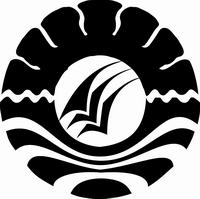       IMPLEMENTASI METODE BERMAIN PERAN DALAM  MENINGKATKAN PENGENALAN RAMBU-RAMBU LALU LINTAS SISWA TUNAGRAHITA         RINGAN KELAS VIII-C DI SLBN PEMBINA TINGKAT PROVINSISULAWESI SELATAN SENTRA PENDIDIKAN KHUSUS DAN PENDIDIKAN LAYANAN KHUSUSSKRIPSIDiajukan Untuk Memenuhi Sebagian Persyaratan Guna Memperoleh Gelar Sarjana Pendidikan (S.Pd.) Pada Program Pendidikan Luar Biasa Strata Satu Fakultas Ilmu Pendidikan Universitas Negeri MakassarOleh:MUHAMMAD RIJALNIM. 1145040011PENDIDIKAN LUAR BIASAFAKULTAS ILMU PENDIDIKANUNIVERSITAS NEGERI MAKASSAR2016       KEMENTERIAN RISET, TEKNOLOGI DAN PENDIDIKAN TINGGI          UNIVERSITAS NEGERI MAKASSAR           FAKULTAS ILMU PENDIDIKAN           JURUSAN PENDIDIKAN LUAR BIASA                Alamat:  Kampus UNM Tidung Jl. Tamalate I Makassar               Telepon:0411 883076 – 0411.884457                Laman:  www.unm.ac.idPERSETUJUAN PEMBIMBINGSkripsi dengan judul : ”Implementasi Metode Bermain Peran Dalam  Meningkatkan Pengenalan Rambu-Rambu Lalu Lintas Siswa Tunagrahita Ringan Kelas VIII-C Di SLBN Pembina Tingkat Provinsi Sulawesi Selatan Sentra Pendidikan Khusus Dan Pendidikan Layanan Khusus”.Atas nama : 	Nama		: Muhammad Rijal	NIM		: 1145040011	Jurusan	: Pendidikan Luar Biasa	Fakultas	: Ilmu PendidikanSetelah diperiksa dan diteliti oleh tim penguji serta diadakan ujian skripsi pada hari Jum’at 5 Agustus 2016, maka skripsi dari saudara tersebut telah dinyatakan lulus.Makassar,     Agustus 2016Pembimbing I, 	Pembimbing II,Drs. H. Agus Marsidi, M.Si	     Dra. Hj. St. Kasmawati, M. Si	           NIP. 19570704 198503 1 006	     NIP. 19631222 198703 2 001Disahkan :Ketua Jurusan PLB FIP UNM,Dr. Bastiana, M. Si.NIP. 19670909 199303 2 002PERNYATAAN KEASLIAN SKRIPSIYang bertanda tangan di bawah ini, menerangkan bahwa:Nama	: 	Muhammad RijalNIM	: 	114 5040 011Fakultas	: 	Ilmu PendidikanJurusan	: 	Pendidikan Luar BiasaJudul Skripsi	:	Implementasi Metode Bermain Peran Dalam  Meningkatkan Pengenalan Rambu-Rambu Lalu Lintas Siswa Tunagrahita Ringan Kelas VIII-C Di SLBN Pembina Tingkat Provinsi Sulawesi Selatan Sentra Pendidikan Khusus Dan Pendidikan Layanan KhususMenyatakan dengan sebenarnya bahwa skripsi yang saya tulis ini benar merupakan hasil karya saya sendiri dan bukan merupakan pengambilalihan tulisan atau pikiran yang saya akui sebagai hasil tulisan atau pikiran sendiri.Apabila di kemudian hari terbukti bahwa skripsi ini hasil jiplakan, maka saya bersedia menerima sanksi atas perbuatan tersebut sesuai ketentuan yang berlaku.   Makassar,    Agustus 2016           Yang membuat pernyataan,        Muhammad Rijal/1145040011MOTO DAN PERUNTUKAN“Hidup adalah proses perjalanan waktu untuk kita menikmati momen indah, dan  juga belajar hal-hal buruk yang pernah kita lalui”“Manusia tak hanya bergerak dari satu waktu ke waktu yang lain, tetapi dari satu kisah menuju kisah yang lain. Tidak semua kisah akan bergerak meninggalkan waktu, kadang berputar kembali, dan bahkan melingkar”(Muhammad Rijal)Kuperuntukkan karya ini kepada :Allah swt yang memberikan keagungan dan kebesaran dalam setiap detik waktu yang kugunakan dalam hidup ini,Kepada orangtuaku yang tak letih dalam menghaturkan do’a untuk keberhasilan setiap putra-putrinya, Serta saudara-saudariku, sahabat, dan orang-orang yang telah bersedia menjadi tongkat dalam ku bertumpuh.Terima kasih,ABSTRAKMuhammad Rijal, 2016. Implementasi Metode Bermain Peran Dalam  Meningkatkan Pengenalan  Rambu-Rambu  Lalu  Lintas  Siswa  Tunagrahita  Ringan Kelas VIII-C Di SLBN Pembina  Tingkat  Provinsi  Sulawesi  Selatan  Sentra Pendidikan   Khusus   Dan   Pendidikan   Layanan  Khusus.  Skripsi.  Dibimbing oleh Drs. H. Agus Marsidi, M.Si. Dan Dra. Hj. Kasmawati, M. S. Jurusan Pendidikan Luar Biasa, Fakultas Ilmu Pendidikan, Universitas Negeri Makassar. Masalah pokok dalam penelitian ini adalah kemampuan mengenal rambu-rambu lalu lintas Siswa Tunagrahita Ringan Kelas VIII-C Di SLBN Pembina Tingkat Provinsi Sulawesi Selatan Sentra Pendidikan Khusus Dan Pendidikan Layanan Khusus yang masih rendah. Adapun rumusan masalah dalam penelitian ini adalah Apakah ada peningkatan pengenalan rambu-rambu lalu lintas melalui implementasi metode bermain peran. Tujuan dalam penelitian ini adalah untuk mengetahui Peningkatan pengenalan rambu-rambu lalu lintas melalui implementasi metode bermain peran. Penelitian ini adalah penelitian yang mengkomplikasikan pendekatan kuantitatif dan kualitatif yang bersifat deskriptif, yaitu pendekatan yang bertujuan untuk meningkatkan kemampuan mengenal rambu-rambu lalu lintas siswa melalui penerapan metode bermain peran pada siswa tunagrahita ringan Kelas VIII-C Di SLBN Pembina Tingkat Provinsi Sulawesi Selatan Sentra Pendidikan Khusus dan Pendidikan Layanan Khusus. Subjek penelitian ini adalah siswa tunagrahita ringan kelas VIII-C yang berjumlah 4 orang. Teknik pengumpulan data dalam penelitian ini adalah tes tertulis. Nilai yang diperoleh selanjutnya dikonversikan dengan kriteria ketuntasan minimal sebagaimana yang telah ditetapkan sebelumnya. Pengambilan kesimpulan mengenai kemampuan mengenal rambu-rambu lalu lintas. Dengan demikian hasil penelitian ini dapat disimpulkan bahwa Pengenalan rambu-rambu lalu lintas, nilai yang diperoleh pada akhir siklus I adalah 47,5 dan setelah siklus II menjadi 65. Peningkatan rata-rata pengenalan rambu-rambu lalu lintas dari 4,75 di akhir siklus I menjadi 6,5 di akhir siklus II dan terjadi peningkatan. Dari analisis hasil tersebut dapat disimpulkan bahwa implementasi metode bermain peran dapat meningkatkan pengenalan rambu-rambu lalu lintas siswa.PRAKATASegala puji dan syukur penulis ucapkan ke hadirat Allah SWT pencipta alam semesta atas limpahan rahmat, karunia dan kekuatan yang dianugrahkan kepada penulis. Setiap nikmat waktu, pikiran dan tenaga yang tiada terukur yang diberikan sehingga skripsi ini dapat diselesaikan sebagaimana mestinya. Shalawat dan Salam semoga senantiasa tercurah kepada junjungan dan tauladan kita, Muhammad Rasulullah SAW.Sebagai seorang hamba yang berkemampuan terbatas, tidak sedikit kendala yang dialami oleh penulis dalam penyusunan skripsi ini. Berkat pertolongan dari-Nya dan bantuan berbagai pihak secara langsung maupun tidak langsung sehingga kendala tersebut dapat diatasi. Olehnya dalam kesempatan ini, penulis mengucapkan terima kasih yang sebesar-besarnya kepada Ayahanda Ismail Dg Ngalle dan Ibunda           Hj. St, Rugaya, Ama.Pd (Almh). atas segala do’a, cinta, kasih sayang, didikan, kepercayaan dan pengorbanan ayahanda dan ibunda untuk Ananda. Penghormatan dan penghargaan setinggi-tingginya saya hanturkan kepada Drs. H. Agus Marsidi, M.Si. selaku Pembimbing I dan Dra. Hj. Kasmawati, M. Si. selaku pembimbing II, Semoga Allah SWT melimpahkan Rahmat dan Hidayah-Nya sepanjang hidupnya. Ucapan terima kasih juga penulis berikan kepada:Prof. Dr. Husain Syam, M.Tp, selaku Rektor Universitas Negeri Makassar yang telah memberikan kesempatan kepada penulis untuk menuntut ilmu di Universitas Negeri Makassar.Dr. Abdullah Sinring, M. Pd. selaku Dekan FIP UNM yang telah memberikan kesempatan kepada penulis untuk menempuh pendidikan di Fakultas Ilmu Pendidikan yang dipimpinnya.  Dr .  Abdul  Saman ,  M.  Si,  Kons  ( PD I ),  Drs.  Muslimin. M. Ed (PD II), Dr. Pattaufi. S. Pd. M. S (PD III)  dan Dr. Parwoto, M. Pd (PD IV) yang telah  memberikan layanan akademik, administrasi, dan kemahasiswaan selama penulis menempuh pendidikan di Fakultas Ilmu Pendidikan. Dr. Bastiana, M. Si, Dra. Tatiana Meidina, M. Si dan Drs. Mufa’adi M. Si, selaku Ketua Jurusan, Sekretaris Jurusan dan Kepala Laboratorium Pendidikan Luar Biasa Fakultas Ilmu Pendidikan Universitas Negeri Makassar..Dosen Jurusan Pendidikan Luar Biasa, Fakultas Ilmu Pendidikan pada umumnya, yang dengan sabar membimbing penulis selama menyelesaikan studi jurusan Pendidikan Luar Biasa Fakultas Ilmu Pendidikan Universitas Negeri Makassar..Kanda Awayundu Said, S. Pd. selaku Tenaga Administrasi Jurusan Pendidikan Luar Biasa Fakultas Ilmu Pendidikan Universitas Negeri Makassar yang telah memberikan motivasi dan pelayanan administrasi selama menjadi mahasiswa sampai penyelesaian studi. Muh. Hasyim, S.Pd, M.Pd selaku Kepala Sekolah SLBN Pembina Tingkat Provinsi Sulawesi Selatan Sentra PK-PLK yang telah memberikan izin dan menerima penulis untuk melakukan penelitian di sekolah tersebut. Ibu Yuliasty S.Pd selaku wali kelas VIII-C yang telah bersedia membimbing dan mengarahkan penulis selama penelitian.Seluruh Keluarga besar di Takalar terkhusus Kedua Adikku Muhammad Iqbal dan Risdayanti Ismail serta Om dan Tante yang selalu memberi motivasi dan dukungan selama penulis berada dibangku perkuliahan hingga penulis menyelesaikan karya ini.Sejawat di angkatan 2011 yang memberikan setumpuk bantuan dan segudang senyuman untuk penulis di tengah-tengah penatnya pikiran saat menyelesaikan karya ini. Terima kasih telah menemani penulis dengan menjadi sahabat terbaik.Keluarga Besar Pendidikan Luar Biasa, HMJ PLB FIP UNM, MAPERWA FIP UNM, PB-HIPERMATA, serta kawan-kawan penghuni ASRAMA PUTRA 1 HIPERMATA, dan yang terspesial kepada Winda Citra Natalia terima kasih atas segala bentuk dukungan dan partisipasi.Akhirnya kepada semua pihak yang telah membantu dan tidak sempat disebut namanya, penulis mengucapkan banyak terima kasih. Semoga segala bantuan, dukungan, dan kerjasamanya dapat menjadi amal ibadah di sisi-Nya. AminWassalamu Alaikum Warahmatullahi Wabarakatuh.Makassar,      Agustus 2016PenulisDAFTAR ISI										Halaman HALAMAN JUDUL	iPERSETUJUAN PEMBIMBING	iiPERNYATAAN KEASLIAN SKRIPSI	iiiMOTTO DAN PERUNTUKAN	    ivABSTRAK	vPRAKATA		viDAFTAR ISI                                                                                                        	ixDAFTAR GAMBAR                                                                                          	 xiDAFTAR TABEL                                                                                                	xiiDAFTAR LAMPIRAN                                                                                       	xiiiBAB I PENDAHULUAN                                                                                    	1Latar Belakang                                                                                     	1Rumusan Masalah                                                                                	5Tujuan Penelitian                                                                                 	5Manfaat Penelitian                                                                               	6BAB II KAJIAN PUSTAKA, KERANGKA PIKIR DAN   HIPOTESIS TINDAKAN	7Kajian Pustaka………………………………………………………….	7Konsep ketunagrahitaan……………………………………………...	7Pengertian tunagrahita……………………………………………...	7Klasifikasi Tunagrahita…………………………………………….	8Faktor Penyebab Ketunagrahitaan…...…...……………………….	10Karakteristik Tunagrahita………...……………………………….	11Pengertian Metode…………………………………………………..	12Konsep Dasar Bermain Peran……………………………………….	13Pengertian Metode Bermain Peran………....…………..…………	13Asumsi Bermain Peran………………………………...……...…..	14Fungsi Bermain Peran……………………………….………..……	16Langkah-Langkah Metode Bermain Peran……….………..………	17Kerangka Pikir	23Hipotesis Tindakan	 25BAB III METODE PENELITIAN	26Pendekatan dan Jenis  Penelitian	26Fokus Penelitian	32Lokasi dan Setting Penelitian	32Unit Analisis	33Teknik/Instrumen Pengumpulan Data	33Teknik Analisis Data	35Indikator Keberhasilan…………………………………………....…    36BAB IV HASIL PENELITIAN DAN PEMBAHASAN	37Hasil Penelitian	37Refleksi	45Pembahasan Hasil Penelitian	46BAB V KESIMPULAN DAN SARAN	49Kesimpulan	49Saran	49DAFTAR PUSTAKA	51LAMPIRAN-LAMPIRAN...................................................................................... 52RIWAYAT PENULIS............................................................................................ 141DAFTAR GAMBARNo. Gambar	Judul	Halaman    2.1. 	       Kerangka pikir  ........................................................................................243.1.         Alur Siklus ..............................................................................................27DAFTAR TABELNo. Tabel	Judul	Halaman4.1.	Pengenalan rambu-rambu lalu lintas Melalui implementasi Metode bermain peran Murid Tunagrahita Ringan Kelas VIII-C Di SLBN Pembina Tingkat Provinsi Sulawesi Selatan Sentra Pendidikan Khusus Dan Pendidikan Layanan Khusus Pengkategorian Nilai Hasi….	......................................374.2. 	      Kategori Penilaian Kemampuan Mengenal Rambu-Rambu  Lintas Siklus I     …………………………………............................................................384.3.	Pengenalan Rambu-Rambu Lalu Lintas Siswa Tunagrahita Ringan Kelas VIII-C Di SLBN Pembina Tingkat Provinsi Sulawesi Selatan Sentra Pendidikan Khusus Dan Pendidikan Layanan Khusus Setelah Penerapan Metode bermain peran Siklus II. ………………………………….	.............................................404.4.	Kategori Penilaian Kemampuan mengenal rambu-rambu lalu lintas Siklus II..........................................................................	........................40	    DAFTAR LAMPIRAN Nomor				  Judul			 		 HalamanKurikulum Mata Pelajaran Untuk Bahan Pembelajaran IPS Kelas VIII-C Semester II………………………………………………………....….…55Kisi-Kisi Instrumen Penelitian Siklus I……………...……………….....…….…56Kisi-Kisi Instrumen Penelitian Siklus II…………...……………...……..….…...57Skenario Bermain Peran Dengan Menggunakan Rambu-Rambu Lalu LintasSiklus I Pertemuan I…………………………….…………………………..……58Skenario Bermain Peran Dengan Menggunakan Rambu-Rambu Lalu LintasSiklus I Pertemuan II…………………………………………………...…..……59Skenario Bermain Peran Dengan Menggunakan Rambu-Rambu Lalu LintasSiklus I Pertemuan III………………………..……………………………..……60Skenario Bermain Peran Dengan Menggunakan Rambu-Rambu Lalu LintasSiklus II Pertemuan I………………………………...……………………..……61Skenario Bermain Peran Dengan Menggunakan Rambu-Rambu Lalu LintasSiklus II Pertemuan II……………………………………………………..…..…62Skenario Bermain Peran Dengan Menggunakan Rambu-Rambu Lalu LintasSiklus II Pertemuan III…………………………………….………………….…63Hasil Observasi Aktivitas Mengajar Guru Siklus I Pertemuan I…............……...64Hasil Observasi Aktivitas Mengajar Guru Siklus I Pertemuan II....……….…....68Hasil Observasi Aktivitas Mengajar Guru Siklus I Pertemuan III...…….......  ..  72Hasil Observasi Aktivitas Mengajar Guru Siklus II Pertemuan I…..………...…76Hasil Observasi Aktivitas Mengajar Guru Siklus II Pertemuan II………………80Hasil Observasi Aktivitas Mengajar Guru Siklus II Pertemuan III……...............84Hasil Observasi Aktivitas Siswa I Pertemuan I………………………….....…    88Hasil Observasi Aktivitas Siswa I Pertemuan II………………………...…...…. 89Hasil Observasi Aktivitas Siswa I Pertemuan III………………………….….…90Hasil Observasi Aktivitas Siswa II Pertemuan I………………….……………...91Hasil Observasi Aktivitas Siswa II Pertemuan II…………………...……….…..92Hasil Observasi Aktivitas Siswa II Pertemuan III………………………..….…..93Skor Data Hasil Pengenalan Rambu-Rambu Lalu Lintas Pada siswa Tunagrahita ringan Kelas VIII-C Di SLBN Pembina Tk. Prov. Sul-Sel Sentra PK-PLK Siklus I...…......................... ...................................................................94Skor Data Hasil Pengenalan Rambu-Rambu Lalu Lintas Pada siswa Tunagrahita ringan Kelas VIII-C Di SLBN Pembina Tk. Prov. Sul-Sel Sentra PK-PLK Siklus II									 95Kriteria Pemberian Skor dan Konversi Nilai Hasil Pengenalan Rambu-Rambu Lalu Lintas Pada siswa Tunagrahita ringan Kelas VIII-C Di SLBN Pembina Tk. Prov. Sul-Sel Sentra PK-PLKPenerapan Metode Bermain Peran…...…….……96Data Konversi Skor Ke Nilai Hasil Pengenalan Rambu-Rambu Lalu Lintas Pada siswa Tunagrahita ringan Kelas VIII-C Di SLBN Pembina Tk. Prov. Sul-Sel Sentra PK-PLK Dengan Penerapan Metode Bermain Peran……...........97Dokumentasi Pelaksanaan Penelitian…………………………………       …    99Instrumen Tes Siklus I……………………………………………………….    103Instrumen Tes Siklus II……………………...……………………….……..….106Rencana pelaksanaan pembelajaran siklus I………….……..……......… 109Rencana pelaksanaan pembelajaran siklus II………….…………………….....118Hasil Uji Lapangan							           127Format penilaian tes……………………………………………………… ..….130Pengajuan judul…………………………………………………..….…… …   136Pengesahan usulan penelitian…………………………………..……...……… 137Permohonan izin melakukan penelitian…………………………..…...…....… .138Izin penelitian………………………………..……………….………….......    139Surat keterangan penelitian…………………………………..….……….....    .140